MAHKAMAH AGUNG REPUBLIK INDONESIA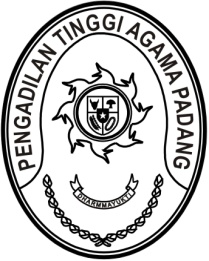 DIREKTORAT JENDERAL BADAN PERADILAN AGAMAPENGADILAN TINGGI AGAMA PADANGJalan By Pass KM 24, Batipuh Panjang, Koto TangahKota Padang, Sumatera Barat 25171 www.pta-padang.go.id, admin@pta-padang.go.idNomor	: 0477/KP4.1.3/I/2024	30 Januari 2024Sifat	: BiasaLampiran	: -Hal	: UndanganYth.Tim Penilaian Pendahuluan Pembangunan ZI Pengadilan Agama Di Lingkungan Pengadilan Tinggi Agama PadangAssalamu’alaikum Wr. Wb.Menindaklanjuti Keputusan Ketua Pengadilan Tinggi Agama Padang nomor 1264/KPTA.W3-A/OT1/IV/2024 tanggal 16 April 2024 tentang Penunjukan Tim Penilaian Pendahuluan Pembangunan Zona Integritas pada Pengadilan Agama di Lingkungan Pengadilan Tinggi Agama Padang, maka kami mengundang Saudara untuk mengikuti kegiatan dimaksud yang Insya Allah akan dilaksanakanpada hari, tanggal	: Jum’at, 26 April 2024	waktu		: 09.00 WIB 	tempat		: Ruang Command Center			  Pengadilan Tinggi Agama Padang	acara		: Rapat Tim Penilaian Pendahuluan Pembangunan ZIDemikian disampaikan dan terima kasih.							Wassalam,Wakil Ketua							RoslianiTembusan:Ketua Pengadilan Tinggi Agama Padang (sebagai laporan).